§810.  Service of nonresident partners of registered limited liability partnerships1.  Secretary of State; agent to receive service.  Each partner of a registered limited liability partnership who is a nonresident of this State or who becomes a nonresident is deemed to have appointed the Secretary of State as an agent to receive service of process upon that partner in an action or proceeding relating to actions of a registered limited liability partnership that arises while that partner was serving in that capacity.[PL 1995, c. 633, Pt. B, §1 (NEW).]2.  Method of serving process.  Service of process upon the Secretary of State must be made in the same manner as provided by the Maine Rules of Civil Procedure, Rule 4(d)(8), as amended, in the case of service upon the Secretary of State as an agent of a foreign limited liability partnership.A copy of the process must be mailed to the nonresident partner at the business, residence or mailing address of the partner shown on the limited liability partnership's certificate or most recent annual report.[PL 1995, c. 633, Pt. B, §1 (NEW).]3.  Service on nonresident partner.  Service under this section also may be made by delivery of a copy of the process to the nonresident partner at the partner's address outside the State.  Proof of that delivery must be made by affidavit of the person making delivery and the affidavit must be filed with the clerk of the court in which the action or proceeding is pending.[PL 1995, c. 633, Pt. B, §1 (NEW).]SECTION HISTORYPL 1995, c. 633, §B1 (NEW). The State of Maine claims a copyright in its codified statutes. If you intend to republish this material, we require that you include the following disclaimer in your publication:All copyrights and other rights to statutory text are reserved by the State of Maine. The text included in this publication reflects changes made through the First Regular and First Special Session of the 131st Maine Legislature and is current through November 1. 2023
                    . The text is subject to change without notice. It is a version that has not been officially certified by the Secretary of State. Refer to the Maine Revised Statutes Annotated and supplements for certified text.
                The Office of the Revisor of Statutes also requests that you send us one copy of any statutory publication you may produce. Our goal is not to restrict publishing activity, but to keep track of who is publishing what, to identify any needless duplication and to preserve the State's copyright rights.PLEASE NOTE: The Revisor's Office cannot perform research for or provide legal advice or interpretation of Maine law to the public. If you need legal assistance, please contact a qualified attorney.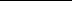 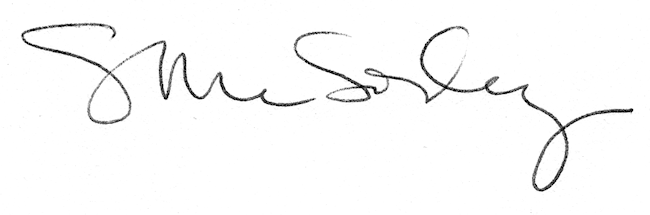 